Overview-Classroom Activities5th Grade Light & Sound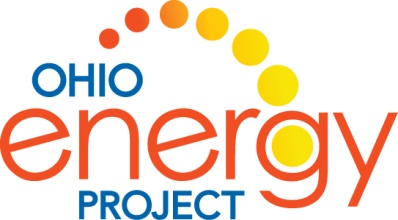 Introduction to Sound & LightSoundLightStudent Worksheets, Teacher Lesson Plans and Pre/Post Polls are available at: 	www.ohioenergy.org/educatorsNEED EnergyWorks Teacher & Students Guides in PDF format are available at:	www.need.orgLesson ActivitiesTeaching Kit MaterialsTeacher Lesson-Wave ExerciseSound & Light Fact or Fake; Sound & Light Pre/Post Polls;  Sound & Light Graphic Organizers; Wave Exercise None neededLesson ActivitiesTeaching Kit MaterialsTeacher Lesson-Sound ExplorationsPhone Disco; Tuning Fork Explorations; Duck Call, Water Whistle; Student Labsheet Tuning Forks (5 sets of 4), Ping-pong balls, StringTeacher Lesson-Sound ApplicationsSound Shakers with Student Labsheet; Sit Spots Labsheet, Sound BINGO, Soundscape Communicating in the WildSound Shakers (Set of 8)Lesson ActivitiesTeaching Kit MaterialsTeacher Lesson-Light Explorations Lunar Eclipse; Groundhog Day; Transparent/Translucent/Opaque Student Labsheet and Scavenger HuntGraphics-Earth, Moon, GroundhogTeacher Lesson-Light ReflectionCan You See Me Now with Student Labsheet; Laser Maze JuniorMirrors & Protractors (5 of each), String, Laser Maze Junior (5 sets) with BatteriesTeacher Lesson Light RefractionPencil in a Cup with Different Liquids; Water Drop Magnifier; Disappearing Penny; Mystery Balloon Pop, Disappearing Jelly Marbles; Spectroscope Medicine Droppers (5), Clear & Black Balloons, Magnifying Glass (2), Jelly Marbles, Prisms (5)